Evaluation : Se situer dans l’espacePrénom : ___________________ Date : ______________________Connaitre et placer les océansConnaitre et placer les continentsConnaitre et placer l’équateurConnaitre et placer les points cardinaux.Ecris le nom des océans au bon endroit :océan atlantique ; océan pacifique ; océan indien ; océan arctique ; océan antarctiqueEcris le nom des continents au bon endroit :Afrique ; Amérique du Nord ; Amérique du Sud ; Europe ; Asie ; Océanie ; AntarctiquePlace l’équateur au bon endroit : EquateurPlace les points cardinaux au bon endroit : Nord ; Sud ; Est ; Ouest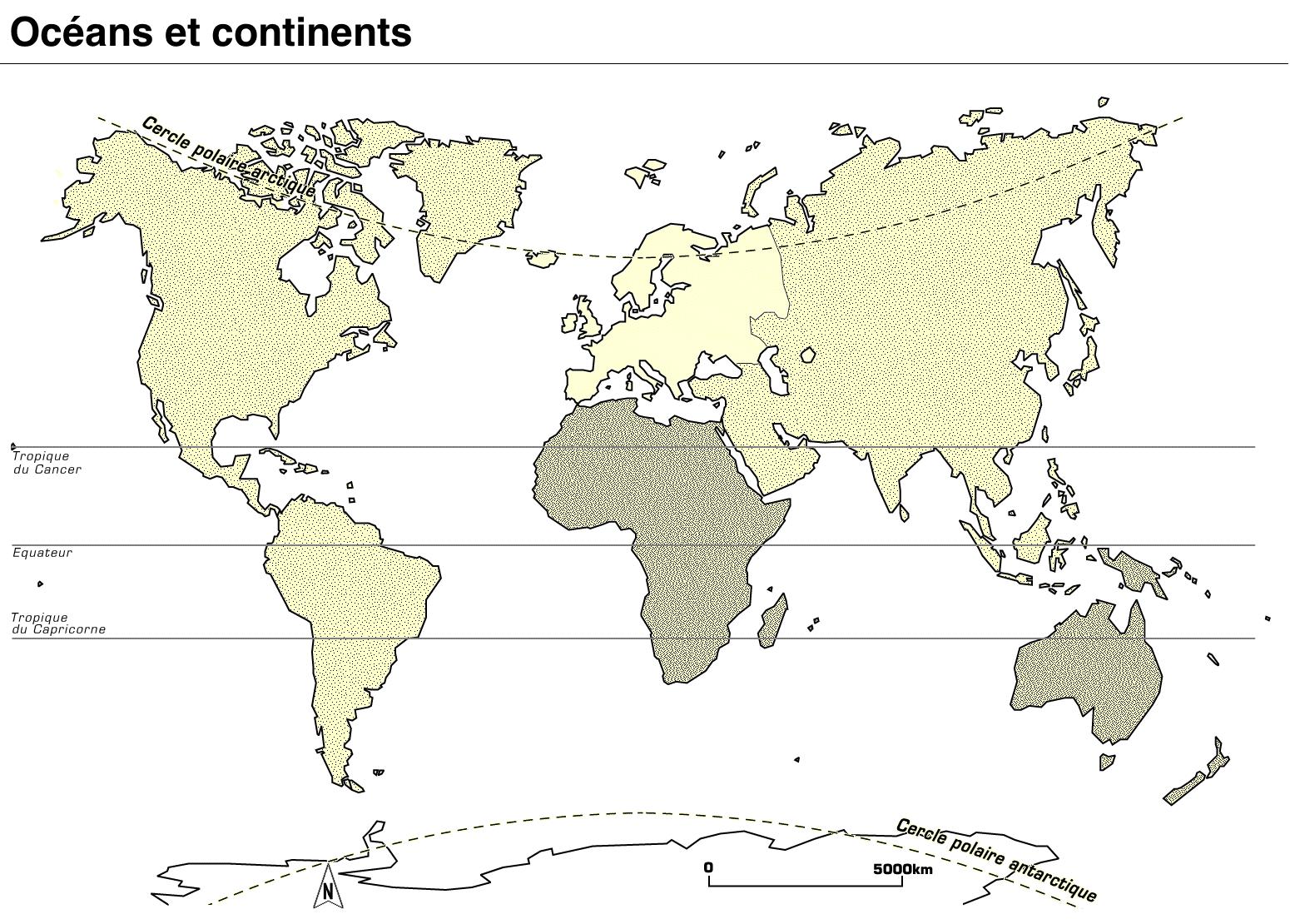 